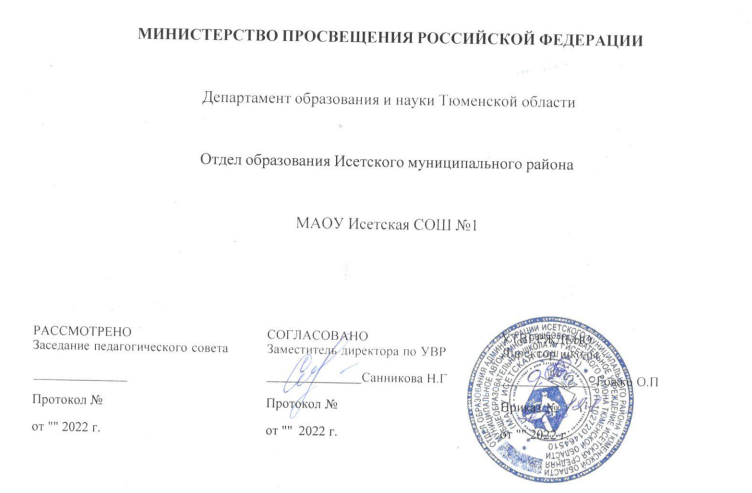 РАБОЧАЯ ПРОГРАММА(ID 2265517)учебного предмета«Музыка»для 1 класса начального общего образованияна 2022-2023 учебный годс.Минино 2022ПОЯСНИТЕЛЬНАЯ ЗАПИСКА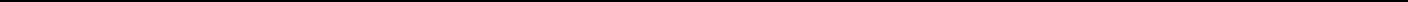 Рабочая программа по музыке на уровне 1 класса начального общего образования составлена на основе «Требований к результатам освоения основной образовательной программы», представленныхФедеральном государственном образовательном стандарте начального общего образования, с учётом распределённых по модулям проверяемых требований к результатам освоения основной образовательной программы начального общего образования, а также на основе характеристики планируемых результатов духовно-нравственного развития, воспитания и социализации обучающихся, представленной в Примерной про-грамме воспитания (одобрено решением ФУМО от 02.06.2020). Единство урочной деятельности с программой воспитания реализуется через: • привлечение внимание обучающихся к ценностному аспекту изучаемых на уроках фактов, мероприятия по календарю знаменательных и памятных дат; • применение на уроке интерактивных форм работы обучающихся, курс внеурочной деятельности «Разговор о важном». • групповую работу, которая учат школьников участию в команде и сотрудничеству с другими людьми. Участие в мероприятиях и акциях РДШ, • инициирование и поддержка исследовательской деятельности школьников в рамках реализации ими индивидуальных и групповых исследовательских проектов, что даёт и возможность приобретать навык самостоятельного решения теоретических проблемы, опыт публичного выступления перед аудиторией, аргументирование и отстаивание своей точки зрения. Программа разработана с учётом актуальных целей и задач обучения и воспитания, развития обучающихся и условий, необходимых для достижения личностных, метапредметных и предметных результатов при освоении предметной области «Искусство» (Музыка).ОБЩАЯ ХАРАКТЕРИСТИКА УЧЕБНОГО ПРЕДМЕТА «МУЗЫКА»Музыка является неотъемлемой частью культурного наследия, универсальным способом коммуникации. Особенно важна музыка для становления личности младшего школьника — как способ, форма и опыт самовыражения и естественного радостного мировосприятия.течение периода начального общего музыкального образования необходимо заложить основы будущей музыкальной культуры личности, сформировать представления о многообразии проявлений музыкального искусства в жизни современного человека и общества. Поэтому в содержании образования должны быть представлены различные пласты музыкального искусства: фольклор, классическая, современная музыка, в том числе наиболее достойные образцы массовой музыкальной культуры (джаз, эстрада, музыка кино и др.). При этом наиболее эффективной формой освоения музыкального искусства является практическое музицирование — пение, игра на доступных музыкальных инструментах, различные формы музыкального движения. В ходе активной музыкальной деятельности происходит постепенное освоение элементов музыкального языка, понимание основных жанровых особенностей, принципов и форм развития музыки.Программа предусматривает знакомство обучающихся с некоторым количеством явлений, фактов музыкальной культуры (знание музыкальных произведений, фамилий композиторов и исполнителей, специальной терминологии и т. п.). Однако этот уровень содержания обучения не является главным. Значительно более важным является формирование эстетических потребностей, проживание и осознание тех особых мыслей и чувств, состояний, отношений к жизни, самому себе, другим людям, которые несёт в себе музыка как «искусство интонируемого смысла» (Б. В. Асафьев).Свойственная музыкальному восприятию идентификация с лирическим героем произведения (В. В. Медушевский) является уникальным психологическим механизмом для формирования мировоззрения ребёнка опосредованным недирективным путём. Поэтому ключевым моментом при составлении программы является отбор репертуара, который должен сочетать в себе такие качества, как доступность, высокий художественный уровень, соответствие системе базовых национальных ценностей.Одним из наиболее важных направлений музыкального воспитания является развитие эмоционального интеллекта обучающихся. Через опыт чувственного восприятия и художественного исполнения музыки формируется эмоциональная осознанность, рефлексивная установка личности в целом.Особая роль в организации музыкальных занятий младших школьников принадлежит игровым формам деятельности, которые рассматриваются как широкий спектр конкретных приёмов и методов, внутренне присущих самому искусству — от традиционных фольклорных игр и театрализованных представлений к звуковым импровизациям, направленным на освоение жанровых особенностей,элементов музыкального языка, композиционных принципов.	ЦЕЛИ И ЗАДАЧИ ИЗУЧЕНИЯ УЧЕБНОГО ПРЕДМЕТА «МУЗЫКА»Музыка жизненно необходима для полноценного развития младших школьников. Признание самоценности творческого развития человека, уникального вклада искусства в образование и воспитание делает неприменимыми критерии утилитарности.Основная цель реализации программы — воспитание музыкальной культуры как части всей духовной культуры обучающихся. Основным содержанием музыкального обучения и воспитания является личный и коллективный опыт проживания и осознания специфического комплекса эмоций, чувств, образов, идей, порождаемых ситуациями эстетического восприятия (постижение мира через переживание, самовыражение через творчество, духовно-нравственное становление, воспитание чуткости к внутреннему миру другого человека через опыт сотворчества и сопереживания).процессе конкретизации учебных целей их реализация осуществляется по следующим направлениям:1) становление системы ценностей обучающихся в единстве эмоциональной и познавательной сферы;2) развитие потребности в общении с произведениями искусства, осознание значения музыкального искусства как универсального языка общения, художественного отражения многообразия жизни;3) формирование творческих способностей ребёнка, развитие внутренней мотивации к музицированию.Важнейшими задачами в начальной школе являются:1. Формирование эмоционально-ценностной отзывчивости на прекрасное в жизни и в искусстве.2. Формирование позитивного взгляда на окружающий мир, гармонизация взаимодействия с природой, обществом, самим собой через доступные формы музицирования.3. Формирование культуры осознанного восприятия музыкальных образов. Приобщение к общечеловеческим духовным ценностям через собственный внутренний опыт эмоционального переживания.4. Развитие эмоционального интеллекта в единстве с другими познавательными и регулятивными универсальными учебными действиями. Развитие ассоциативного мышления и продуктивного воображения.5. Овладение предметными умениями и навыками в различных видах практического музицирования. Введение ребёнка в искусство через разнообразие видов музыкальной деятельности, в том числе:а) Слушание (воспитание грамотного слушателя);б) Исполнение (пение, игра на доступных музыкальных инструментах); в) Сочинение (элементы импровизации, композиции, аранжировки);г) Музыкальное движение (пластическое интонирование, танец, двигательное моделирование и др.); д) Исследовательские и творческие проекты.6. Изучение закономерностей музыкального искусства: интонационная и жанровая природа музыки, основные выразительные средства, элементы музыкального языка.7. Воспитание уважения к цивилизационному наследию России; присвоение интонационно-образного строя отечественной музыкальной культуры.8. Расширение кругозора, воспитание любознательности, интереса к музыкальной культуре других стран, культур, времён и народов.МЕСТО УЧЕБНОГО ПРЕДМЕТА «МУЗЫКА» В УЧЕБНОМ ПЛАНЕВ соответствии с Федеральным государственным образовательным стандартом начального общегообразования учебный предмет «Музыка» входит в предметную область «Искусство», является обязательным для изучения и преподаётся в начальной школе с 1 по 4 класс включительно.Содержание предмета «Музыка» структурно представлено восемью модулями (тематическими линиями), обеспечивающими преемственность с образовательной программой дошкольного и основного общего образования, непрерывность изучения предмета и образовательной области «Искусство» на протяжении всего курса школьного обучения:модуль № 1 «Музыкальная грамота»;модуль № 2 «Народная музыка России»;модуль № 3 «Музыка народов мира»;модуль № 4 «Духовная музыка»;модуль № 5 «Классическая музыка»;модуль № 6 «Современная музыкальная культура»; модуль № 7 «Музыка театра и кино»; модуль № 8 «Музыка в жизни человека».Изучение предмета «Музыка» предполагает активную социо-культурную деятельность обучающихся, участие в музыкальных праздниках, конкурсах, концертах, театрализованных действиях, в том числе основанных на межпредметных связях с такими дисциплинами образовательной программы, как «Изобразительное искусство», «Литературное чтение», «Окружающий мир», «Основы религиозной культуры и светской этики», «Иностранный язык» и др.Общее число часов, отведённых на изучение предмета «Музыка» в 1 классе составляет 33 часов (не менее 1 часа в неделю).СОДЕРЖАНИЕ УЧЕБНОГО ПРЕДМЕТАМодуль "КЛАССИЧЕСКАЯ МУЗЫКА"Композитор — исполнитель — слушательКого называют композитором, исполнителем? Нужно ли учиться слушать музыку? Что значит «уметь слушать музыку»? Концерт, концертный зал. Правила поведения в концертном зале.Композиторы — детямДетская музыка П. И. Чайковского, С. С. Прокофьева, Д. Б. Кабалевского и др. Понятие жанра.Песня, танец, марш.ОркестрОркестр — большой коллектив музыкантов. Дирижёр, партитура, репетиция. Жанр концерта — музыкальное соревнование солиста с оркестром.Mодуль «МУЗЫКАЛЬНАЯ ГРАМОТА»Весь мир звучитЗвуки музыкальные и шумовые. Свойства звука: высота, громкость, длительность, тембр.ЗвукорядНотный стан, скрипичный ключ. Ноты первой октавы.РазмерРавномерная пульсация. Сильные и слабые доли. Размеры 2/4, 3/4, 4/4.ИнтонацияВыразительные и изобразительные интонации.РитмЗвуки длинные и короткие (восьмые и четвертные длительности), такт, тактовая черта.Ритмический рисунокДлительности половинная, целая, шестнадцатые. Паузы. Ритмические рисунки. Ритмическаяпартитура.Музыкальный языкТемп, тембр. Динамика (форте, пиано, крещендо, диминуэндо и др.). Штрихи (стаккато, легато, акцент и др.)Модуль «МУЗЫКА В ЖИЗНИ ЧЕЛОВЕКА»Главный музыкальный символГимн России — главный музыкальный символ нашей страны. Традиции исполнения Гимна России.Другие гимны.Какой же праздник без музыки?Музыка, создающая настроение праздника. Музыка в цирке, на уличном шествии, спортивном празднике.Танцы, игры и весельеМузыка — игра звуками. Танец — искусство и радость движения. Примеры популярных танцев.Модуль «НАРОДНАЯ МУЗЫКА РОССИИ»Край, в котором ты живёшьМузыкальные традиции малой Родины. Песни, обряды, музыкальные инструментыРусский фольклорРусские народные песни (трудовые, солдатские, хороводные и др.). Детский фольклор (игровые,заклички, потешки, считалки, прибаутки)Русские народные музыкальные инструментыНародные музыкальные инструменты (балалайка, рожок, свирель, гусли, гармонь, ложки). Инструментальные наигрыши. Плясовые мелодииЖанры музыкального фольклораФольклорные жанры, общие для всех народов: лирические, трудовые, колыбельные песни, танцы и пляски. Традиционные музыкальные инструментыНародные праздникиОбряды, игры, хороводы, праздничная символика — на примере одного или нескольких народных праздниковПервые артисты, народный театрСкоморохи. Ярмарочный балаган. Вертеп.Модуль "МУЗЫКА НАРОДОВ МИРА"Музыка наших соседейФольклор и музыкальные традиции Белоруссии, Украины, Прибалтики (песни, танцы, обычаи, музыкальные инструменты)Модуль "ДУХОВНАЯ МУЗЫКА"Инструментальная музыка в церквиОрган и его роль в богослужении. Творчество И.С.БахаПЛАНИРУЕМЫЕ ОБРАЗОВАТЕЛЬНЫЕ РЕЗУЛЬТАТЫСпецифика эстетического содержания предмета «Музыка» обусловливает тесное взаимодействие, смысловое единство трёх групп результатов: личностных, метапредметных и предметных.ЛИЧНОСТНЫЕ РЕЗУЛЬТАТЫЛичностные результаты освоения рабочей программы по музыке для начального общего образования достигаются во взаимодействии учебной и воспитательной работы, урочной и внеурочной деятельности. Они должны отражать готовность обучающихся руководствоваться системой позитивных ценностных ориентаций, в том числе в части:Гражданско-патриотического воспитания:осознание российской гражданской идентичности; знание Гимна России и традиций его исполнения, уважение музыкальных символов и традиций республик Российской Федерации; проявление интереса к освоению музыкальных традиций своего края, музыкальной культуры народов России; уважение к достижениям отечественных мастеров культуры; стремление участвовать в творческой жизни своей школы, города, республики.Духовно-нравственного воспитания:признание индивидуальности каждого человека; проявление сопереживания, уважения и доброжелательности; готовность придерживаться принципов взаимопомощи и творческого сотрудничества в процессе непосредственной музыкальной и учебной деятельности.Эстетического воспитания:восприимчивость к различным видам искусства, музыкальным традициям и творчеству своего и других народов; умение видеть прекрасное в жизни, наслаждаться красотой; стремление к самовыражению в разных видах искусства.Ценности научного познания:первоначальные представления о единстве и особенностях художественной и научной картины мира; познавательные интересы, активность, инициативность, любознательность и самостоятельностьпознании.Физического воспитания, формирования культуры здоровья и эмоционального благополучия:соблюдение правил здорового и безопасного (для себя и других людей) образа жизни в окружающейсреде; бережное отношение к физиологическим системам организма, задействованным в музыкально-исполнительской деятельности (дыхание, артикуляция, музыкальный слух, голос); профилактика умственного и физического утомления с использованием возможностей музыкотерапии.Трудового воспитания:установка на посильное активное участие в практической деятельности; трудолюбие в учёбе, настойчивость в достижении поставленных целей; интерес к практическому изучению профессий в сфере культуры и искусства; уважение к труду и результатам трудовой деятельности.Экологического воспитания:бережное отношение к природе; неприятие действий, приносящих ей вред.МЕТАПРЕДМЕТНЫЕ РЕЗУЛЬТАТЫМетапредметные результаты освоения основной образовательной программы, формируемые при изучении предмета «Музыка»:Овладение универсальными познавательными действиями.Базовые логические действия:- сравнивать музыкальные звуки, звуковые сочетания, произведения, жанры; устанавливатьоснования для сравнения, объединять элементы музыкального звучания по определённому признаку;определять существенный признак для классификации, классифицировать предложенные объекты (музыкальные инструменты, элементы музыкального языка, произведения, исполнительские составыдр.);находить закономерности и противоречия в рассматриваемых явлениях музыкального искусства, сведениях и наблюдениях за звучащим музыкальным материалом на основе предложенного учителем алгоритма;выявлять недостаток информации, в том числе слуховой, акустической для решения учебной(практической) задачи на основе предложенного алгоритма;устанавливать причинно-следственные связи в ситуациях музыкального восприятия и исполнения, делать выводы.Базовые исследовательские действия:на основе предложенных учителем вопросов определять разрыв между реальным и желательным состоянием музыкальных явлений, в том числе в отношении собственных музыкально-исполнительских навыков;с помощью учителя формулировать цель выполнения вокальных и слуховых упражнений, планировать изменения результатов своей музыкальной деятельности, ситуации совместного музицирования;сравнивать несколько вариантов решения творческой, исполнительской задачи, выбирать наиболее подходящий (на основе предложенных критериев);проводить по предложенному плану опыт, несложное исследование по установлению особенностей предмета изучения и связей между музыкальными объектами и явлениями (часть — целое, причина — следствие);формулировать выводы и подкреплять их доказательствами на основе результатов проведённого наблюдения (в том числе в форме двигательного моделирования, звукового эксперимента, классификации, сравнения, исследования);прогнозировать возможное развитие музыкального процесса, эволюции культурных явлений в различных условиях.Работа с информацией:выбирать источник получения информации;согласно заданному алгоритму находить в предложенном источнике информацию, представленнуюявном виде;распознавать достоверную и недостоверную информацию самостоятельно или на основаниипредложенного учителем способа её проверки;соблюдать с помощью взрослых (учителей, родителей (законных представителей) обучающихся)правила информационной безопасности при поиске информации в сети Интернет;анализировать текстовую, видео-, графическую, звуковую, информацию в соответствии с учебнойзадачей;анализировать музыкальные тексты (акустические и нотные) по предложенному учителемалгоритму;самостоятельно создавать схемы, таблицы для представления информации.Овладение универсальными коммуникативными действиями Невербальная коммуникация:воспринимать музыку как специфическую форму общения людей, стремиться понятьэмоционально-образное содержание музыкального высказывания;выступать перед публикой в качестве исполнителя музыки (соло или в коллективе);передавать в собственном исполнении музыки художественное содержание, выражать настроение,чувства, личное отношение к исполняемому произведению;осознанно пользоваться интонационной выразительностью в обыденной речи, понимать культурныенормы и значение интонации в повседневном общении.Вербальная коммуникация:воспринимать и формулировать суждения, выражать эмоции в соответствии с целями и условиями общения в знакомой среде;проявлять уважительное отношение к собеседнику, соблюдать правила ведения диалога и дискуссии;признавать возможность существования разных точек зрения;корректно и аргументированно высказывать своё мнение;строить речевое высказывание в соответствии с поставленной задачей;создавать устные и письменные тексты (описание, рассуждение, повествование);готовить небольшие публичные выступления;подбирать иллюстративный материал (рисунки, фото, плакаты) к тексту выступления.Совместная деятельность (сотрудничество):стремиться к объединению усилий, эмоциональной эмпатии в ситуациях совместного восприятия, исполнения музыки;переключаться между различными формами коллективной, групповой и индивидуальной работы при решении конкретной проблемы, выбирать наиболее эффективные формы взаимодействия при решении поставленной задачи;формулировать краткосрочные и долгосрочные цели (индивидуальные с учётом участия в коллективных задачах) в стандартной (типовой) ситуации на основе предложенного формата планирования, распределения промежуточных шагов и сроков;принимать цель совместной деятельности, коллективно строить действия по её достижению: распределять роли, договариваться, обсуждать процесс и результат совместной работы; проявлять готовность руководить, выполнять поручения, подчиняться;ответственно выполнять свою часть работы; оценивать свой вклад в общий результат; выполнять совместные проектные, творческие задания с опорой на предложенные образцы.Овладение универсальными регулятивными действиями Самоорганизация:планировать действия по решению учебной задачи для получения результата; выстраивать последовательность выбранных действий.Самоконтроль:устанавливать причины успеха/неудач учебной деятельности; корректировать свои учебные действия для преодоления ошибок.Овладение системой универсальных учебных регулятивных действий обеспечивает формированиесмысловых установок личности (внутренняя позиция личности) и жизненных навыков личности(управления собой, самодисциплины, устойчивого поведения, эмоционального душевного равновесият. д.).ПРЕДМЕТНЫЕ РЕЗУЛЬТАТЫПредметные результаты характеризуют начальный этап формирования у обучающихся основ музыкальной культуры и проявляются в способности к музыкальной деятельности, потребности в регулярном общении с музыкальным искусством, позитивном ценностном отношении к музыке как важному элементу своей жизни.Обучающиеся, освоившие основную образовательную программу по предмету «Музыка»:интересом занимаются музыкой, любят петь, играть на доступных музыкальных инструментах, умеют слушать серьёзную музыку, знают правила поведения в театре, концертном зале;сознательно стремятся к развитию своих музыкальных способностей;осознают разнообразие форм и направлений музыкального искусства, могут назвать музыкальные произведения, композиторов, исполнителей, которые им нравятся, аргументировать свой выбор;имеют опыт восприятия, исполнения музыки разных жанров, творческой деятельности в различных смежных видах искусства;уважением относятся к достижениям отечественной музыкальной культуры;стремятся к расширению своего музыкального кругозора.Предметные результаты, формируемые в ходе изучения предмета «Музыка», сгруппированы по учебным модулям и должны отражать сформированность умений:Модуль «Музыка в жизни человека»:исполнять Гимн Российской Федерации, Гимн своей республики, школы, исполнять песни, посвящённые Великой Отечественной войне, песни, воспевающие красоту родной природы, выражающие разнообразные эмоции, чувства и настроения;воспринимать музыкальное искусство как отражение многообразия жизни, различать обобщённые жанровые сферы: напевность (лирика), танцевальность и маршевость (связь с движением), декламационность, эпос (связь со словом);осознавать собственные чувства и мысли, эстетические переживания, замечать прекрасное в окружающем мире и в человеке, стремиться к развитию и удовлетворению эстетических потребностей.Модуль «Народная музыка России»:определять принадлежность музыкальных интонаций, изученных произведений к родному фольклору, русской музыке, народной музыке различных регионов России;определять на слух и называть знакомые народные музыкальные инструменты; группировать народные музыкальные инструменты по принципу звукоизвлечения: духовые,ударные, струнные;определять принадлежность музыкальных произведений и их фрагментов к композиторскому илинародному творчеству;различать манеру пения, инструментального исполнения, типы солистов и коллективов — народныхакадемических;создавать ритмический аккомпанемент на ударных инструментах при исполнении народной песни; исполнять народные произведения различных жанров с сопровождением и без сопровождения; участвовать в коллективной игре/импровизации (вокальной, инструментальной, танцевальной) наоснове освоенных фольклорных жанров.Модуль «Музыкальная грамота»:классифицировать звуки: шумовые и музыкальные, длинные, короткие, тихие, громкие, низкие, высокие;различать элементы музыкального языка (темп, тембр, регистр, динамика, ритм, мелодия, аккомпанемент и др.), уметь объяснить значение соответствующих терминов;различать изобразительные и выразительные интонации, находить признаки сходства и различия музыкальных и речевых интонаций;различать на слух принципы развития: повтор, контраст, варьирование;понимать значение термина «музыкальная форма», определять на слух простые музыкальные формы — двухчастную, трёхчастную и трёхчастную репризную, рондо, вариации;ориентироваться в нотной записи в пределах певческого диапазона; исполнять и создавать различные ритмические рисунки; исполнять песни с простым мелодическим рисунком.Модуль «Классическая музыка»:различать на слух произведения классической музыки, называть автора и произведение, исполнительский состав;различать и характеризовать простейшие жанры музыки (песня, танец, марш), вычленять и называть типичные жанровые признаки песни, танца и марша в сочинениях композиторов-классиков;различать концертные жанры по особенностям исполнения (камерные и симфонические, вокальныеинструментальные), знать их разновидности, приводить примеры;исполнять (в том числе фрагментарно, отдельными темами) сочинения композиторов-классиков; воспринимать музыку в соответствии с её настроением, характером, осознавать эмоции и чувства,вызванные музыкальным звучанием, уметь кратко описать свои впечатления от музыкального восприятия;характеризовать выразительные средства, использованные композитором для создания музыкального образа;соотносить музыкальные произведения с произведениями живописи, литературы на основе сходства настроения, характера, комплекса выразительных средств.Модуль «Духовная музыка»:определять характер, настроение музыкальных произведений духовной музыки, характеризовать её жизненное предназначение;исполнять доступные образцы духовной музыки;уметь рассказывать об особенностях исполнения, традициях звучания духовной музыки Русской православной церкви (вариативно: других конфессий согласно региональной религиозной традиции).Модуль «Музыка народов мира»:различать на слух и исполнять произведения народной и композиторской музыки других стран; определять на слух принадлежность народных музыкальных инструментов к группам духовых,струнных, ударно-шумовых инструментов;различать на слух и называть фольклорные элементы музыки разных народов мира в сочиненияхпрофессиональных композиторов (из числа изученных культурно-национальных традиций и жанров); различать и характеризовать фольклорные жанры музыки (песенные, танцевальные), вычленять иназывать типичные жанровые признаки.ТЕМАТИЧЕСКОЕ ПЛАНИРОВАНИЕ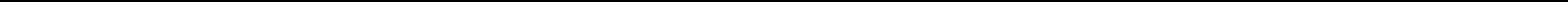 Модуль 3. Музыка в жизни человека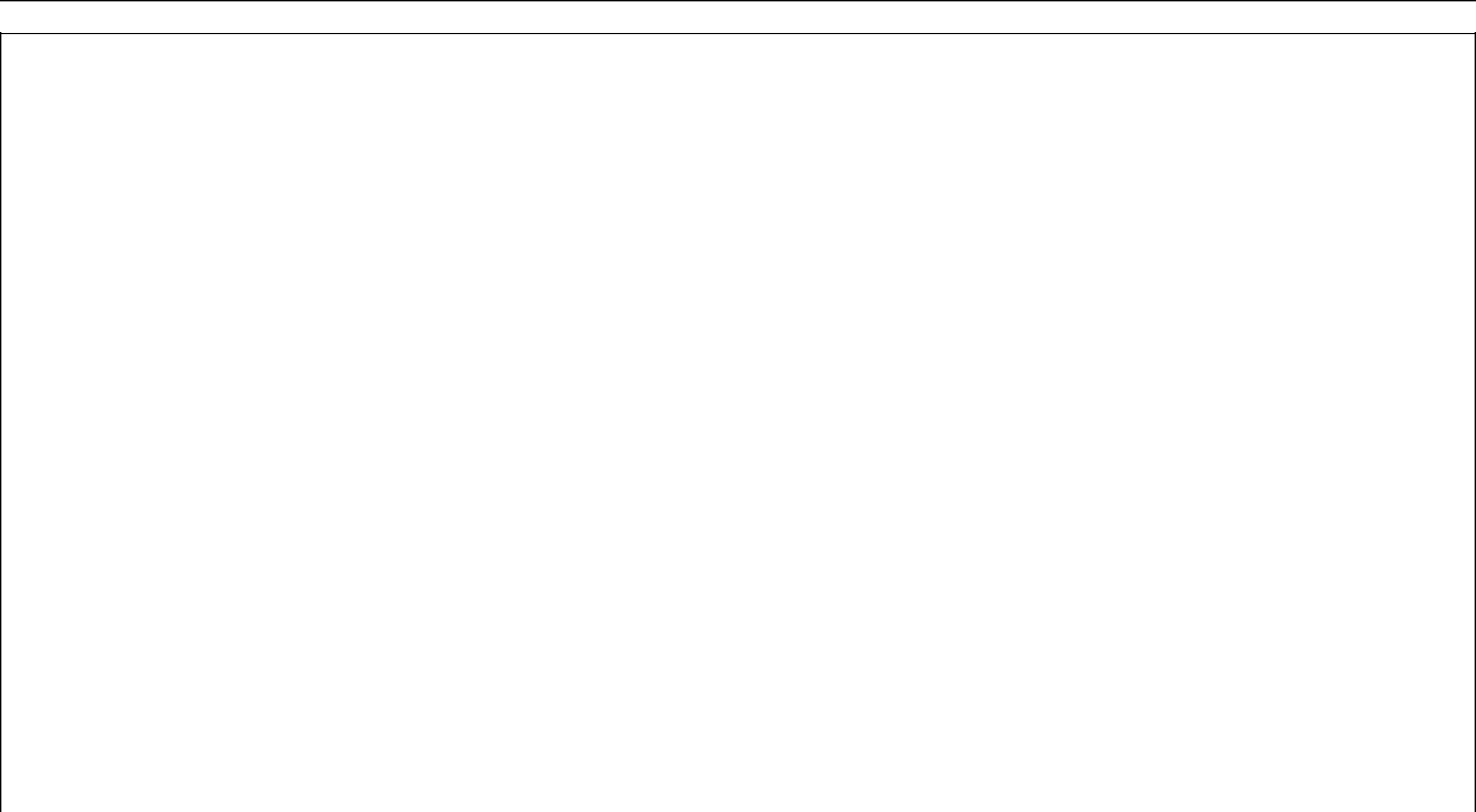 Модуль 9. Музыка народов мира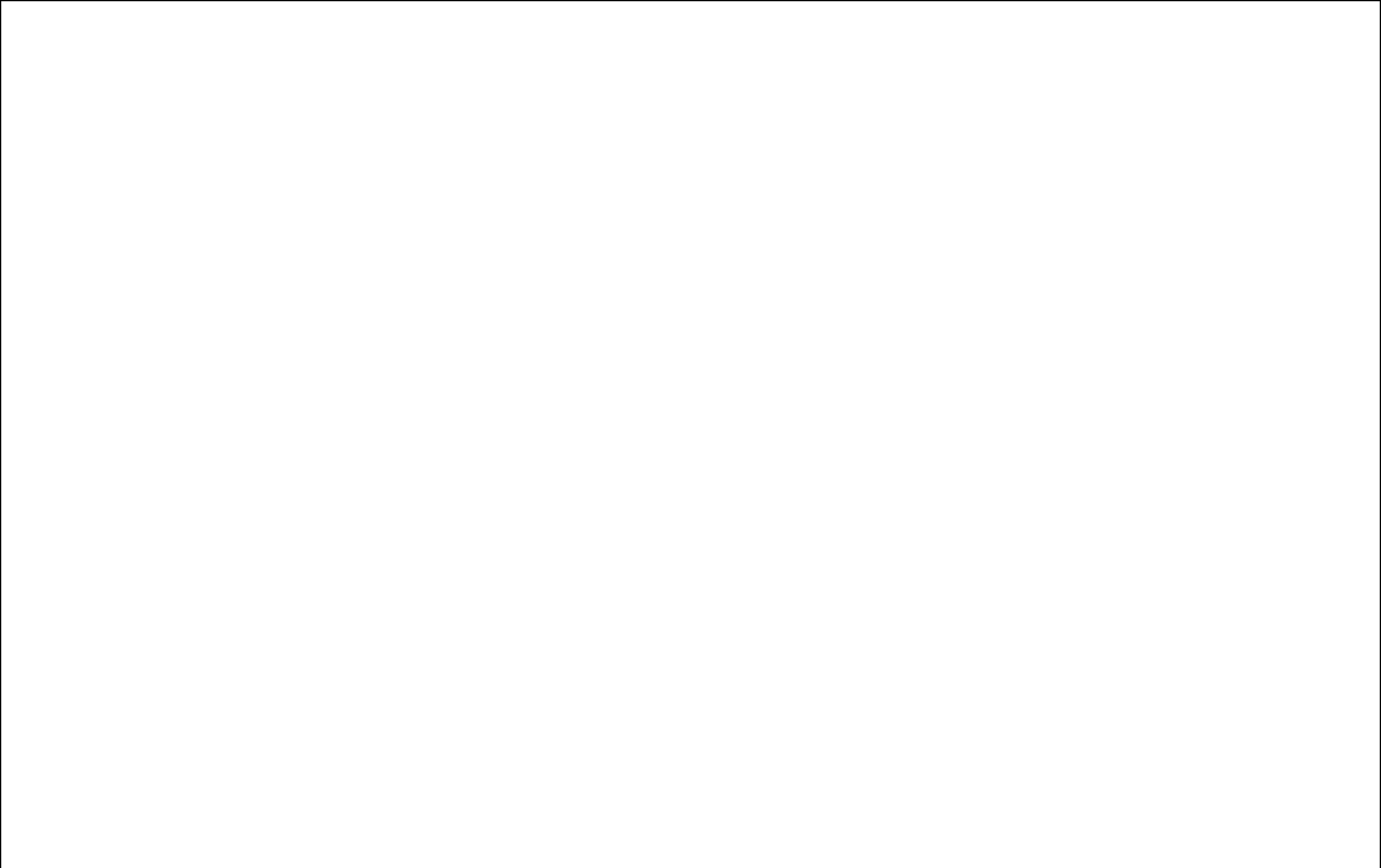 ПОУРОЧНОЕ ПЛАНИРОВАНИЕУЧЕБНО-МЕТОДИЧЕСКОЕ ОБЕСПЕЧЕНИЕ ОБРАЗОВАТЕЛЬНОГО ПРОЦЕССАОБЯЗАТЕЛЬНЫЕ УЧЕБНЫЕ МАТЕРИАЛЫ ДЛЯ УЧЕНИКАМузыка (в 2 частях), 1 класс /Алеев В.В., Кичак Т.Н., ООО «ДРОФА»; АО «ИздательствоПросвещение»;Введите свой вариант:МЕТОДИЧЕСКИЕ МАТЕРИАЛЫ ДЛЯ УЧИТЕЛЯПримерная рабочая программа начального общего образованияМУЗЫКА(для 1—4 классов образовательных организаций)ЦИФРОВЫЕ ОБРАЗОВАТЕЛЬНЫЕ РЕСУРСЫ И РЕСУРСЫ СЕТИ ИНТЕРНЕТЕдиная коллекция Цифровых Образовательных Ресурсов. – Режим доступа: http://school-collection.edu.ruПрезентация уроков «Начальная школа». – Режим доступа: http://nachalka/info/about/193Я иду на урок начальной школы (материалы к уроку). – Режим доступа: http://nsc.1september.Российская Электронная Школа resh.eduМАТЕРИАЛЬНО-ТЕХНИЧЕСКОЕ ОБЕСПЕЧЕНИЕ ОБРАЗОВАТЕЛЬНОГО ПРОЦЕССАУЧЕБНОЕ ОБОРУДОВАНИЕкомпьютерколонкиэкранОБОРУДОВАНИЕ ДЛЯ ПРОВЕДЕНИЯ ПРАКТИЧЕСКИХ РАБОТ -№НаименованиеКоличество часовКоличество часовРепертуарДатаВиды деятельностиВиды,Электронныеп/празделов и темизученияформы(цифровые)п/празделов и темвсегоконтрольныепрактическиедля слушаниядля пениядляизученияформы(цифровые)программывсегоконтрольныепрактическиедля слушаниядля пениядляконтроляобразовательныеработыработымузицированияресурсыМодуль 1. Классическая музыкаМодуль 1. Классическая музыкаМодуль 1. Классическая музыка1.1.Композитор —200П.И.ЧайковскийИ.Крутой-Просмотр видеозаписи концерта. Слушание музыки,УстныйРЭШисполнитель —"Щелкунчик","Первоклассники"рассматривание иллюстраций. Диалог с учителем поопрос;слушательМ.И.Глинкатеме занятия. «Я — исполнитель». Игра — имитация"Жаворонок"исполнительских движений. Игра «Я — композитор»(сочинение небольших попевок, мелодических фраз).;1.2.Композиторы —100С.С.ПрокофьевИ.Крутой-Разучивание;УстныйРЭШдетям"Марш""Первоклассники"исполнение песен;опрос;1.3.Оркестр200"Во поле берёзаИ.Крутой-Слушание музыки в исполнении оркестра. ПросмотрУстныйРЭШстояла""Первоклассники"видеозаписи. Диалог с учителем о роли дирижёра.;опрос;"Во саду ли вогороде"Итого по модулюИтого по модулю5Модуль 2. Музыкальная грамотаМодуль 2. Музыкальная грамотаМодуль 2. Музыкальная грамота2.1.Весь мир звучит100Е.КрылатовИ.Крутой-Знакомство со звуками музыкальными и шумовыми.УстныйРЭШ"Колыбельная"Первоклассники"Различение, определение на слух звуков различногоопрос;медведицы"качества.;В.А.Моцарт"Турецкий марш"Русскиенародные песни:солдатские,обрядовые,колыбельные2.2.Звукоряд100М.С.ТолмачёваГ.Струве-Знакомство с элементами нотной записи. РазличениеУстныйРЭШ"Песенка про"Песенка опо нотной записи, определение на слух звукоряда вопрос;звукоряд"гамме"отличие от других последовательностей звуков.;В.Герчик"Нотныйхоровод"2.3.Размер100И.ШтраусГ.Струве-Разучивание и исполнение вокальных упражнений,УстныйРЭШ"Вальс""Песенка опесен, построенных на элементах звукоряда;опрос;П.И.Чайковскийгамме""Маршдеревянныхсолдатиков"А.С.Грибоедов"Вальс"Итого по модулюИтого по модулю33.1.Главный100песня "Широкапесня "Моя-Разучивание, исполнение Гимна РоссийскойУстныйРЭШмузыкальныйстрана мояРоссия" Г.СтрувеФедерации. Знакомство с историей создания,опрос;символродная"правилами исполнения;И.Дунаевский"Песня о Родине"А.Александров"Гимн России"Итого по модулюИтого по модулю1Модуль 4. Народная музыка РоссииМодуль 4. Народная музыка РоссииМодуль 4. Народная музыка РоссииМодуль 4. Народная музыка России4.1.Русский фольклор100"Приходите в"Баба-Яга",-Разучивание, исполнение русских народных песенУстныйРЭШгостипесенка-разных жанров.;опрос;к нам" -песня издразнилка, обр.к/фМ.Иорданского"Там, наневедомыхдорожках"В.Дашкевич"Кикимора.Народныесказания"А.К.Лядов"Песнякикиморы"Ольга Ш."Песенка проЛешего"Н.Масленникова"ПесняВодяного"из м/ф "Летучийкорабль"М.Дунаевский"Баба-Яга"группа"Ариэль""Баба-Яга"П.И.Чайковский4.2.Русские народные300"На горе-топесня "Моя-Знакомство с внешним видом, особенностямиУстныйРЭШмузыкальныекалина"Россия" Г.Струвеисполнения и звучания русских народныхопрос;инструментырусская народнаяинструментов.;песня"Ах, вы сени"русская народнаямелодия"Во саду ли, вогороде" русскаянародная песня"Светит месяц"русская народнаяпесня4.3.Народные300"Ой, сад вопесня "Моя-Знакомство с праздничными обычаями, обрядами,УстныйРЭШпраздникидворе"Россия" Г.Струвебытовавшими ранее и сохранившимися сегодня уопрос;русская народная"Ой, блины,различных народностей Российской Федерации.;песняблины, блины""Земелюшкарусская народнаячернозём"песняхороводнаяпесня"Ой, честнаяМасленица, ой!""Прощай,Масленица" изоперыН.А.Римского-Корсакова"Снегурочка"П.И.Чайковский"Масленица.Февраль" изцикла"Времена года"4.4.Первые артисты,100Балетпесня "Моя-Чтение учебных, справочных текстов по теме. ДиалогУстныйРЭШнародный театр"Петрушка"Россия" Г.Струвес учителем.;опрос;СтравинскийИтого по модулюИтого по модулю8Модуль 5. Музыкальная грамотаМодуль 5. Музыкальная грамотаМодуль 5. Музыкальная грамота5.1.Звукоряд100М.С.ТолмачёваГ.Струве-Знакомство с элементами нотной записи. РазличениеУстныйРЭШ"Песенка про"Песенка опо нотной записи, определение на слух звукоряда вопрос;звукоряд"гамме"отличие от других последовательностей звуков.;В.Герчик"33 родных"Нотныйсестрицы"хоровод"5.2.Интонация100"Адажио"Г.Струве-Слушание фрагментов музыкальных произведений,УстныйРЭШД.Штейбельт"Песенка овключающих примеры изобразительных интонаций;опрос;"Первая утрата"гамме"Р.Шуман"33 родныхПесня-игра "Насестрицы"лугу""33 родныхсестрицы"5.3.Ритм100Г.СвиридовГ.Струве-Исполнение, импровизация с помощью звучащихУстныйРЭШ"Время,"Песенка ожестов (хлопки, шлепки, притопы) и/или ударныхопрос;вперёд!"гамме"инструментов простых ритмов.;П.И.Чайковский"33 родныхИгра «Ритмическое эхо», прохлопывание ритма по"Маршсестрицы"ритмическим карточкам, проговариваниедеревянныхс использованием ритмослогов. Разучивание,солдатиков"исполнение на ударных инструментах ритмическойС.С.Прокофьевпартитуры.;"Полночь" избалета "Золушка"Т.Левина "Тик-так"Итого по модулюИтого по модулю3Модуль 6. Народная музыка РоссииМодуль 6. Народная музыка РоссииМодуль 6. Народная музыка РоссииМодуль 6. Народная музыка России6.1.Край, в котором100Ю.Чичковпесня "Моя-Диалог с учителем о музыкальных традициях своегоУстныйРЭШты живёшь"Здравствуй,Россия" Г.Струверодного края.;опрос;Родина моя"Просмотр видеофильма о культуре родного края.;Д.Б.Кабалевский"Наш край"Г.Струве "МояРоссия"Г.Струве "ЧтомыРодиной зовём"6.2.Жанры300Кант "О, дивныйпесня "Моя-Различение на слух контрастных по характеруУстныйРЭШмузыкальногоостров Валаам"Россия" Г.Струвефольклорных жанров: колыбельная, трудовая,опрос;фольклораКолядка"33 родныхлирическая, плясовая. Определение, характеристикаХороводнаясестрицы"типичных элементов музыкального языка (темп, ритм,Солдатскаямелодия, динамика и др.), состава исполнителей.;БурлацкаяКолыбельнаяЧастушкиИтого по модулюИтого по модулю4Модуль 7. Музыка в жизни человекаМодуль 7. Музыка в жизни человекаМодуль 7. Музыка в жизни человекаМодуль 7. Музыка в жизни человека7.1.Какой же200Музыкальныепесня "Моя-Диалог с учителем о значении музыки на празднике;УстныйРЭШпраздник безминиатюры:Россия" Г.Струвеопрос;музыки?"Выход волка,"33 родныхлисы, медведя,сестрицы"зайца."П.И.Чайковский"Марш" из балета"Щелкунчик"7.2.Танцы, игры и100"Песенка-И.Крутой-Проблемная ситуация: зачем люди танцуют?;УстныйРЭШвесельезарядка""Первоклассники"опрос;В. БогатырёвМузыкально-ритмическая игра"Кто живёт влесу"Танец "Пяточканосочек", "Тыпотопай вместе снами топ и топ"Музыкально-ритмическая игра"Погремушки"Итого по модулюИтого по модулю3Модуль 8. Музыкальная грамотаМодуль 8. Музыкальная грамотаМодуль 8. Музыкальная грамотаМодуль 8. Музыкальная грамота8.1.Ритмический100Д.Д.Шостакович"Плутончики" --Слушание музыкальных произведений с яркоУстныйРЭШрисунок"Марш"исполнитель: гр.выраженным ритмическим рисунком,опрос;Песни-попевки:Мишельвоспроизведение данного ритма по памяти"Андрей-(хлопками).;воробей","Сорока-ворона","Барашеньки-крутороженьки"Дидактическаяритмическая игра"Музыкальныематрёшки"Электроннаямузыкально-дидактическаяигра"Ромашковыеритмы"8.2.Музыкальный100опера-сказка"Плутончики" --Составление музыкального словаря;УстныйРЭШязыкМ.Красеваисполнитель: гр.опрос;"Муха-МишельЦокотуха""Капельки"В.ПавленкоИтого по модулюИтого по модулю29.1.Музыка наших100Польские"Плутончики" --Знакомство с особенностями музыкального фольклораУстныйРЭШсоседейнародныеисполнитель: гр.народов других стран. Определение характерных черт,опрос;танцы: мазурка,Мишельтипичных элементов музыкального языка (ритм, лад,краковяк, куявяк,интонации).;оберек, полонез.Польскиенародныепесни "Висла","Жаворонок".Ф.Шопен"Полонез" сибемоль мажор и"Мазурка" ляминор.Итого по модулюИтого по модулю1Модуль 10. Музыкальная грамотаМодуль 10. Музыкальная грамотаМодуль 10. Музыкальная грамотаМодуль 10. Музыкальная грамота10.1.Музыкальный100Опера "Волк и"Плутончики" --Исполнение вокальных и ритмических упражнений,УстныйРЭШязыксемеро козлят"исполнитель: гр.песен с ярко выраженными динамическими,опрос;КовальМишельтемповыми, штриховыми красками.;Итого по модулюИтого по модулю1Модуль 11. Духовная музыкаМодуль 11. Духовная музыкаМодуль 11. Духовная музыкаМодуль 11. Духовная музыка11.1.Инструментальная100П.И.Чайковский"Прадедушка"-Слушание органной музыки И. С. Баха. ОписаниеУстныйРЭШмузыка в церкви"УтренняяА.Ермоловвпечатления от восприятия, характеристикаопрос;молитва"музыкально-выразительных средств.;из "Детскогоальбома"П.И.Чайковский"Вцеркви"ПерезвоныИтого по модулюИтого по модулю1Модуль 12. Классическая музыкаМодуль 12. Классическая музыкаМодуль 12. Классическая музыкаМодуль 12. Классическая музыка12.1.Композиторы —100П.И.Чайковский"Прадедушка"-Музыкальная викторина.;УстныйРЭШдетям"ДетскийА.Ермоловопрос;альбом"Итого по модулюИтого по модулю1ОБЩЕЕ КОЛИЧЕСТВООБЩЕЕ КОЛИЧЕСТВО3300ЧАСОВ ПОЧАСОВ ПОПРОГРАММЕПРОГРАММЕ№Тема урокаКоличество часовКоличество часовДатаВиды,п/пизученияформып/пвсегоконтрольныепрактическиеизученияформыработыработыконтроляработыработы1.Композитор —исполнитель —1Устныйслушательопрос;2.Композитор —исполнитель —1Устныйслушательопрос;3.Композиторы — детям1Устныйопрос;4.Композиторы — детям1Устныйопрос;5.Оркестр1Устныйопрос;6.Оркестр1Устныйопрос;7.Весь мир звучит1Устныйопрос;8.Звукоряд1Устныйопрос;9.Звукоряд1Устныйопрос;10.Размер1Устныйопрос;11.Интонация1Устныйопрос;12.Ритм1Устныйопрос;13.Ритмический рисунок1Устныйопрос;14.Музыкальный язык1Устныйопрос;15.Музыкальный язык1Устныйопрос;16.Главный музыкальный1Устныйсимволопрос;17.Какой же праздник без1Устныймузыки?опрос;18.Какой же праздник без1Устныймузыки?опрос;19.Танцы, игры и веселье1Устныйопрос;20.Край, в котором ты живёшь1Устныйопрос;21.Русский фольклор1Устныйопрос;22.Русские народные1Устныймузыкальные инструментыопрос;23.Русские народные1Устныймузыкальные инструментыопрос;24.Русские народные1Устныймузыкальные инструментыопрос;25.Жанры музыкального1Устныйфольклораопрос;26.Жанры музыкального1Устныйфольклораопрос;27.Жанры музыкального1Устныйфольклораопрос;28.Народные праздники1Устныйопрос;29.Народные праздники1Устныйопрос;30.Народные праздники1Устныйопрос;31.Первые артисты, народный1Устныйтеатропрос;32.Музыка наших соседей1Устныйопрос;33.Инструментальная музыка в1Устныйцерквиопрос;ОБЩЕЕ КОЛИЧЕСТВО ЧАСОВОБЩЕЕ КОЛИЧЕСТВО ЧАСОВ33ПО ПРОГРАММЕПО ПРОГРАММЕ